CURSO DE ENGENHARIA DE MATERIAIS                                                   Critérios de Seleção para ingresso na Modalidade Portador de Título, referente ao Edital do DRA nº 027/2013.As vagas serão distribuídas de acordo com os seguintes critérios:1º) Formados em cursos de áreas afins;2º) Formados em cursos de outras áreas.                                                  Prof. Dr. César Antonio Oropesa Avellaneda                                             Coordenador do Colegiado de Curso de Engenharia de Materiais                                          CDTec/UFPel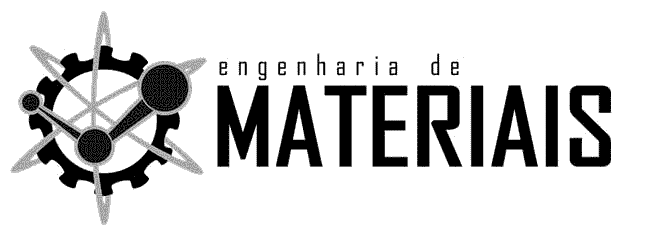 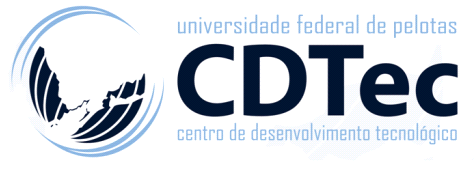 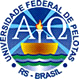 